На родину золотой ХохломыПредлагаем познакомиться со старинным красивым городом Семеновым. Этот город — знаменит своими художественными промыслами — резьбой по дереву и хохломской росписью. Чудесное превращение обыкновенного чурбачка в роскошную царскую посуду, ложку или матрешку можно увидеть на фабрике ЗАО «Хохломская роспись». Дети и сами распишут Матрешку на мастер-классе. В доме Семена – Ложкаря ребят ждет программа с радушной хозяйкой русского дома Семёновной. Она встретит дорогих гостей, расскажет о русских традициях и крестьянском быте, покажет, как пользовались ныне забытыми и вышедшими из широкого употребления вещами, а также предложит Вам попробовать сделать это самим!Предмет: Окружающий мир, рисованиеТема: Народные промыслыФормат: Урок-экскурсияПродолжительность: 7-8 часовМаршрут: Нижний Новгород – Семенов – Нижний НовгородМесто проведения: Фабрика ЗАО «Хохломская роспись», Дом «Семена – Ложкаря»В стоимость экскурсии входит:экскурсионное обслуживание (включая билеты в музей и услуги гида);транспортное обслуживание автобусом (не более 8 часов);обед, мастер-класс.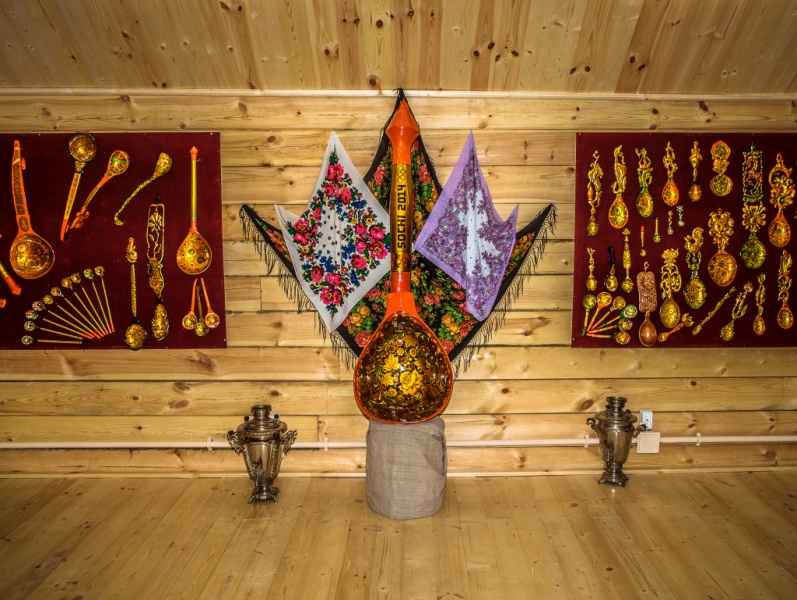 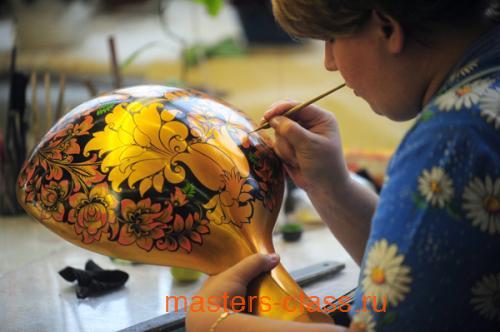 